    Р Е Ш Е Н И Е   П О М Ш У Ö Мот 31 октября 2017 г. № 4-7/56          с.Усть-Цильма Республики КомиВ соответствии с Федеральным законом от 06.10.2003 N 131-ФЗ «Об общих принципах организации местного самоуправления в Российской Федерации», руководствуясь Уставом муниципального образования сельского поселения «Усть-Цильма» Совет сельского поселения «Усть-Цильма» решил:1. Утвердить Правила благоустройства территории сельского поселения «Усть-Цильма» согласно приложению.2. Признать  утратившими силу решения Совета сельского поселения «Усть-Цильма»:от 24.12.2014  N 3-18/112 «Об утверждении Правил благоустройства и санитарного содержания территории сельского поселения «Усть-Цильма»;от 24.08.2015 N 3-22/136 «О внесении изменений и дополнений в решение Совета муниципального образования сельского поселения «Усть-Цильма» от 24.12.2014 N 3-18/112 «Об утверждении Правил благоустройства и санитарного содержания территории сельского поселения «Усть-Цильма»;от 12.11.2015 № 3-24/145 «О внесении дополнений в решение Совета муниципального образования сельского поселения «Усть-Цильма» от 24.12.2014 N 3-18/112 «Об утверждении Правил благоустройства и санитарного содержания территории сельского поселения «Усть-Цильма»;от 21.12.2015 № 3-25/155 «О внесении изменений в решение Совета муниципального образования сельского поселения «Усть-Цильма» от 24.12.2014 N 3-18/112 «Об утверждении Правил благоустройства и санитарного содержания территории сельского поселения «Усть-Цильма».3. Решение вступает в силу со дня официального обнародования.Глава сельского поселения «Усть-Цильма» - председатель Совета поселения                                                     Е.И. Вокуева   УТВЕРЖДЕНЫрешением Совета сельского поселения «Усть-Цильма»                            от 31 октября 2017 г.  № 4-7/56(приложение)Правила благоустройства территории сельского поселения  «Усть-Цильма»1. Общие положенияПравила благоустройства территории сельского поселения «Усть-Цильма» (далее - Правила) устанавливают единые требования в сфере благоустройства, определяют порядок организации благоустройства и озеленения территории насаждения, очистки и уборки территории населенных пунктов и обязательны для всех физических и юридических лиц, независимо от их организационно-правовых форм.Настоящие правила приняты в целях обеспечения прав граждан на благоприятную среду обитания.2. Основные понятия и определения 2.1. В Правилах используются следующие основные понятия и определения:- благоустройство территории - комплекс мероприятий по содержанию территории, а также по проектированию и размещению объектов благоустройства территории, направленных на обеспечение и повышение комфортности условий проживания граждан, поддержание и улучшение санитарного и эстетического состояния территории сельского поселения «Усть-Цильма»;- объекты благоустройства территории - искусственные покрытия поверхности земельных участков, иные части поверхности земельных участков в общественно-деловых, жилых и рекреационных зонах, не занятые зданиями, сооружениями, в том числе: площади, улицы, проезды, дороги, внутридворовые пространства, парки, городские леса, лесопарки, кладбища, пляжи, места массового отдыха, детские, спортивные и спортивно-игровые площадки, хозяйственные площадки и площадки для выгула домашних животных:зеленые насаждения (деревья и кустарники), газоны;мосты, путепроводы, пешеходные и велосипедные дорожки, иные дорожные сооружения и их внешние элементы;территории и капитальные сооружения станций (вокзалов) всех видов транспорта, сооружения и места для хранения и технического обслуживания автомототранспортных средств, в том числе гаражи, автостоянки, автозаправочные станции, моечные комплексы;технические средства организации дорожного движения;устройства наружного освещения и подсветки;береговые сооружения и их внешние элементы, причалы;фасады зданий и сооружений, элементы их декора, а также иные внешние элементы зданий и сооружений, в том числе кровли, крыльца, ограждения и защитные решетки, навесы, козырьки, окна, входные двери, балконы, наружные лестницы, лоджии, карнизы, столярные изделия, водосточные трубы, наружные антенные устройства и радиоэлектронные средства, светильники, флагштоки, настенные кондиционеры и другое оборудование, пристроенное к стенам или вмонтированное в них, номерные знаки домов и лестничных клеток;заборы, ограды, ворота;малые архитектурные формы, уличная мебель и иные объекты декоративного и рекреационного назначения, в том числе произведения монументально-декоративного искусства (скульптуры, обелиски, стелы), памятные доски, фонтаны, скамьи, беседки, эстрады, цветники;объекты оборудования детских, спортивных и спортивно-игровых площадок;предметы праздничного оформления;сооружения (малые архитектурные формы) и оборудование для уличной торговли, в том числе павильоны, киоски, лотки, ларьки, палатки, торговые ряды, прилавки, специально приспособленные для уличной торговли автомототранспортные средства;отдельно расположенные объекты уличного оборудования и уличная мебель утилитарного назначения, в том числе оборудованные посты контрольных служб, павильоны и навесы остановок общественного транспорта, малые пункты связи (включая телефонные будки), объекты для размещения информации и рекламы (включая тумбы, стенды, табло и другие сооружения или устройства), общественные туалеты, урны и другие уличные мусоросборники;места, оборудование и сооружения, предназначенные для санитарного содержания территории, в том числе оборудование и сооружения для сбора и вывоза мусора, отходов производства и потребления;наружная часть производственных и инженерных сооружений;рассматриваемые в качестве объектов благоустройства территории производственных объектов и зон, зон инженерной инфраструктуры, специального назначения (включая свалки, полигоны для захоронения мусора, отходов производства и потребления, скотомогильники и т.п.), а также соответствующие санитарно-защитные зоны;иные объекты, в отношении которых действия субъектов права регулируются установленными законодательством правилами и нормами благоустройства;- содержание объекта благоустройства территории - выполнение в отношении объекта благоустройства территории комплекса работ, обеспечивающих его чистоту, надлежащее физическое или техническое состояние и безопасность;- ремонт объекта благоустройства территории (в отношении искусственных объектов) - выполнение в отношении объекта благоустройства территории комплекса работ, обеспечивающих устранение недостатков и неисправностей, модернизацию и реставрацию объекта благоустройства;- уборка территорий - виды деятельности, связанные со сбором, вызовом в специально отведенные для этого места отходов деятельности физических и юридических лиц, другого мусора, снега, а также иные мероприятия, направленные на обеспечение экологического и санитарно-эпидемиологического благополучия населения и охрану окружающей среды, которые подразделяются на следующие виды:механизированная уборка - уборка территорий с применением специальных автомобилей и уборочной техники (снегоочистителей, снегопогрузчиков, пескоразбрасывателей, мусоровозов, машин подметально-уборочных, уборочных, универсальных, тротуароуборочных, поливомоечных и иных машин);ручная уборка - уборка территории ручным способом с применением средств малой механизации;- домовладелец - физическое (юридическое) лицо, пользующееся (использующее) жилым помещением, находящимся у него на праве собственности, или по договору (соглашению) с собственником жилого помещения или лицом, уполномоченным собственником;- прилегающая территория - территория, непосредственно примыкающая к границам объектов недвижимости и объектов благоустройства территории на соответствующем расстоянии.Границы прилегающих территорий, если иное не установлено договорами аренды земельного участка, безвозмездного срочного пользования земельным участком, пожизненного наследуемого владения, определяются:1) на улицах с двухсторонней застройкой по длине занимаемого участка, по ширине - до оси проезжей части улицы;2) на улицах с односторонней застройкой по длине занимаемого участка, а по ширине - на всю ширину улицы, включая противоположный тротуар и 10 метров за тротуаром;3) на дорогах, подходах и подъездных путях к промышленным организациям, а также к жилым микрорайонам, карьерам, гаражам, складам и земельным участкам - по всей длине дороги, включая 10-метровую зеленую зону;4) на строительных площадках - территория не менее 15 метров от ограждения стройки по всему периметру;5) для некапитальных объектов торговли, общественного питания и бытового обслуживания населения - в радиусе не менее 10 метров;- карта-схема - схематичное изображение границ прилегающей территории, в отношении которой заключено соглашение (договор) о благоустройстве территории и расположенных на ней объектов благоустройства;- категория объектов улично-дорожной сети - характеристика, отражающая принадлежность автомобильных дорог общего пользования местного значения, улиц, проездов, тротуаров, придорожных газонов к соответствующей категории в зависимости от особенностей их эксплуатации и содержания и от интенсивности движения по ним общественного транспорта и пешеходов;- территория общего пользования - прилегающая территория и другая территория общего пользования (территория парков, скверов, рощ, садов, бульваров, площадей, улиц и т.д.);- пешеходные территории - благоустроенные участки уличных территорий, предназначенные для пешеходного движения;- дворовая территория - территория, расположенная за границами красных линий автомобильных дорог внутри квартала, микрорайона и т.д., включая въезды на территорию квартала, микрорайона и т.п., сквозные проезды, а также тротуары, газоны и другие элементы благоустройства территории;- аварийно-опасные деревья - деревья, представляющие опасность для жизни и здоровья граждан, имущества, создающие аварийно-опасные ситуации;- восстановительная стоимость зеленых насаждений - материальная компенсация ущерба, выплачиваемая за нанесение вреда зеленым насаждениям, находящимся в муниципальной собственности, взимаемая при санкционированных пересадке или сносе зеленых насаждений, а также при их повреждении или уничтожении;- зеленые насаждения - древесные, кустарниковые и травянистые растения естественного или искусственного происхождения, расположенные на территории сельского поселения «Усть-Цильма»;- газон - конструктивно выделенный элемент благоустройства, состоящий из искусственного или естественного дернового покрова, создаваемого путем выращивания различных трав, преимущественно многолетних видов;- озеленение - элемент благоустройства и ландшафтной организации территории, обеспечивающий формирование среды сельского поселения «Усть-Цильма» с активным использованием растительных компонентов, а также поддержание ранее созданной или изначально существующей природной среды на территории сельского поселения «Усть-Цильма»;- место временного хранения отходов - контейнерная площадка, контейнеры, предназначенные для сбора твердых бытовых отходов;- производитель отходов - физическое или юридическое лицо, образующее отходы в результате своей деятельности;- отходы производства и потребления (далее - отходы) - вещества или предметы, которые образованы в процессе производства, выполнения работ, оказания услуг или в процессе потребления, которые удаляются, предназначены для удаления или подлежат удалению;- крупногабаритные отходы (далее - КГО) - отходы, размеры отдельных элементов которых превышают 350 х 350 х 400 мм или превышают 2 м в одном измерении; - несанкционированная свалка - самовольное (несанкционированное) размещение (хранение и захоронение) смёта и отходов;- домашние животные – кошки, собаки, а так же крупный рогатый скот, свиньи, лошади, овцы, козы, пушные звери, птицы, рыбы и другие сельскохозяйственные животные, специально выращенные и используемые для получения (производства) продуктов животного происхождения (продукции животноводства), а также в качестве транспортного средства или тягловой силы;- архитектурно-художественное оформление фасадов зданий (в том числе многоквартирных домов) - выполнение в отношении объекта благоустройства работ по подготовке к покраске фасадов зданий, покраска фасадов, осуществление художественной и иной росписи, отделка и роспись архитектурных элементов, устройство элементов внешней отделки, транспарантов, баннеров, осветительных и иных конструкций;- индивидуальное домовладение - земельный участок с расположенным на нем жилым домом (частью жилого дома) и примыкающими к нему и (или) отдельно стоящими на общем с жилым домом (частью жилого дома) земельном участке надворными постройками;- индивидуальная застройка - группы индивидуальных жилых домов с отведенными территориями (земельными садово-огородными участками и/или палисадниками, надворными хозяйственными и иными постройками), участки регулярной малоэтажной застройки усадебного типа.3. Общие требования к содержанию и уборке объектовблагоустройства территории3.1. Объекты благоустройства территории должны содержаться в чистоте и исправном состоянии.3.2. Объекты благоустройства территории должны содержаться в следующем порядке:- усовершенствованные дорожные покрытия (асфальт и др.) должны быть без трещин и выбоин, с исправными водостоками, находиться в чистоте, исправном состоянии, обеспечивающем безопасное движение транспорта и пешеходов, чистоту атмосферы и предотвращение запыленности придорожных слоев воздуха в летнее время года;- неусовершенствованные дорожные покрытия должны быть спланированы, с исправной системой водоотвода и соответствовать требованиям ГОСТов;- дворовые, внутриквартальные территории должны содержаться в чистоте и порядке, обеспечивающем беспрепятственное движение пешеходов и подъезд транспорта. Дворовые, внутриквартальные территории, на которых расположены жилые и многоквартирные дома, должны содержаться в соответствии с утвержденными в установленном порядке правилами и нормами технической эксплуатации жилищного фонда (в части, касающейся требований по содержанию придомовой территории);- территории, примыкающие к автомобильным дорогам, в пределах полосы их отвода, незастроенные территории и иные земельные участки должны содержаться в чистоте и порядке;- дорожки, аллеи, проезды, тротуары в садах, скверах, парках и на территориях прочих объектов благоустройства территории рекреационного назначения должны содержаться в чистоте и порядке, обеспечивающем безопасность и беспрепятственное движение пешеходов;- береговые территории рек должны содержаться в чистоте и порядке, регулярно очищаться, не допускается наличие на указанных территориях загрязнений мусором и иными отходами;- мосты, путепроводы и другие искусственные сооружения,  должны содержаться в чистоте и порядке, обеспечивающем безопасное и беспрепятственное движение транспортных средств и пешеходов;- отходы должны размещаться на специально отведенных оборудованных площадках в исправных контейнерах, вывоз которых должен осуществляться своевременно, не допускается высыпание мусора;- смотровые и дождеприемные колодцы, колодцы подземных коммуникаций, люки должны содержаться в закрытом и исправном состоянии, обеспечивающем безопасное движение транспорта и пешеходов.3.3. Все виды работ по строительству, реконструкции, ремонту, содержанию зданий и объектов благоустройства территории, инженерных коммуникаций, связанных с разработкой грунта, изменением планировочных решений, временным нарушением благоустройства территории сельского поселения «Усть-Цильма», должны производиться в соответствии с правилами производства земляных, строительных и ремонтных работ, утвержденными в установленном порядке, а также настоящими правилами.3.4. При производстве земляных, строительных, ремонтных работ обязательно выполнение следующих требований:- складирование материалов и оборудования следует производить только в пределах строительных площадок, зоны производства работ или в соответствии с утвержденным проектом;- обеспечение регулярного вывоза грунта и строительных отходов на специально отведенные места в соответствии с регламентом по обращению со строительными отходами, утвержденным в установленном порядке;- обеспечение регулярной уборки зоны производства работ;- принятие мер по недопущению загрязнения прилегающей к зоне производства работ (строительной площадке) территории;- оборудование выезда с площадок, на которых производятся строительные работы, создающие угрозу загрязнения территории сельского поселения «Усть-Цильма» (строительных площадок, растворных узлов и т.п.), устройством для мойки колес и кузовов транспортных средств.3.5. Автобусы, автомобили и другие транспортные средства должны передвигаться по улично-дорожной сети сельского поселения «Усть-Цильма» чистыми.3.6. Снег, отходы, смёт с уличных территорий, нечистоты  и другие загрязнения должны вывозиться в специально установленные администрацией муниципального района «Усть-Цилемский» места.3.7. Коммунальные (бытовые) отходы, сыпучие и другие грузы, загрязняющие территорию сельского поселения «Усть-Цильма», должны перевозиться в специально оборудованных автомобилях и тщательно укрытыми.3.8. На всех тротуарах автомобильных дорог, иных объектах улично-дорожной сети сельского поселения «Усть-Цильма», дворовых, внутриквартальных территориях, пешеходных территориях обязательно наличие в достаточном количестве урн.Обязательна установка урн у остановок и павильонов ожидания маршрутного пассажирского транспорта общего пользования (далее - пассажирский транспорт), пешеходных переходов через улицы, у всех входов в здания образовательных, медицинских, культурно-спортивных, культовых и ритуальных учреждений,  музеев, домов культуры (клубов), магазинов, салонов, ателье, парикмахерских, у входа на территорию автостоянок, рынков и торговых комплексов. Очистка урн от отходов (мусора) производится ежедневно по мере накопляемости, но не реже одного раза в сутки в летний период и не реже двух раз в неделю в зимний период, мойка урн - периодически по мере необходимости, но не реже одного раза в месяц в летний период. 3.9. Очистка обочин, кюветов, водоприемных устройств автомобильных дорог должна производиться регулярно для отвода воды с проезжей части.3.10. Уборка крупногабаритных предметов, упавших на проезжую часть автомобильной дороги, тротуар, препятствующих движению транспорта и пешеходов, производится поэтапно:- 1-й этап - немедленное перемещение указанных предметов, обеспечивающее беспрепятственное и безопасное движение транспорта;- 2-й этап - вывоз указанных предметов в течение 24 часов в установленные места.3.11. Технические средства организации дорожного движения, объекты уличного оборудования, уличная мебель, устройства наружного освещения и подсветки, малые архитектурные формы и иные объекты благоустройства территории должны содержаться в исправном состоянии и чистоте.3.12. Владельцы объектов недвижимости и объектов благоустройства территории, независимо от форм собственности, обязаны производить своевременный ремонт указанных объектов, устранение недостатков и неисправностей, модернизацию и реставрацию в соответствии с архитектурно-планировочными заданиями, а также производить замену непригодных к дальнейшей эксплуатации элементов или объектов благоустройства территории в целом.3.13. При выгуле домашних животных их владельцы обязаны принимать меры по уборке территории от загрязнений экскрементами животных.3.14. При проведении массовых мероприятий их организаторы обязаны обеспечить восстановление нарушенного благоустройства территории. Вопросы уборки места проведения мероприятия и прилегающих к нему территорий решаются на стадии согласования проведения мероприятия в соответствии с действующим законодательством.3.15. В целях обеспечения чистоты и порядка на территории сельского поселения «Усть-Цильма» запрещается:- загрязнять и засорять территорию, здания, строения, объекты благоустройства;       -  портить или ломать инвентарь (урна, мусоросборник, цветочный вазон, скамейка, фонарь, рекламная конструкция, уличная мебель), установленный в парках, скверах или общественных местах;- выливать жидкие бытовые отходы на территории сельского поселения «Усть-Цильма», закапывать жидкие бытовые отходы в землю;- размещать на территории общего пользования бытовой и строительный мусор, отходы, грунт;       - размещать стройматериалы, товарно-материальные ценности, а также транспортные средства на местах, предназначенных для прохождения открытых дренажных, ливневых канав;- самовольно размещать на территории общего пользования передвижные сооружения (киоски, павильоны, складские сооружения, гаражи, торговые палатки, летние кафе, лотки, сараи, будки,  уличные уборные, ограждающие устройства, ограждения и заборы, контейнеры для сбора отходов), строительные материалы, тару и мусор после окончания торговли;          - повреждать и самовольно переставлять малые архитектурные формы (уличную мебель, скамейки, вазоны, урны), рекламные конструкции,  расположенные на территории общего пользования;        - самовольно устанавливать ограждения и (или) заборы на землях, государственная собственность на которые не разграничена;- самовольно использовать территории под строительство, земляные работы, установку лотков, киосков, павильонов, строений, сооружений, различных устройств и механизмов, устройство автостоянок, временных построек и навесов;            - размещать сырье, материалы, грунт, оборудование за границами предоставленных земельных участков;            - повреждать тротуары и пешеходные дорожки, находящиеся на территории общего пользования сельского поселения «Усть-Цильма»  вне полосы отвода автомобильной дороги, в виде повреждения верхнего покрытия полотна и вскрытия грунта, а также нанесения несанкционированных надписей и разметки;- сброс мусора, иных отходов вне специально отведенных для этого мест, в том числе сброс гражданами на территориях объектов благоустройства территории некрупногабаритных отходов (оберток, тары, упаковок и т.п.), вне контейнеров для сбора отходов и урн;- самовольное нанесение надписей и графических изображений (граффити), вывешивание, установка и расклеивание объявлений, афиш, плакатов и распространение наружной рекламы с использованием рекламных конструкций и без таковой в не установленных для этого местах;- загрязнение территории сельского поселения «Усть-Цильма», объекта благоустройства территории, связанное с эксплуатацией и ремонтом транспортного средства, мойкой транспортного средства вне специально отведенного места;- размещение транспортных средств на газонах, а также нахождение механических транспортных средств на территории парков, садов, скверов, бульваров, детских и спортивных площадок за исключением случаев использования транспортных средств в целях выполнения работ по содержанию и ремонту объектов благоустройства территории;- установка ограждения на проезжей части автомобильной дороги в целях резервирования места для остановки, стоянки транспортного средства, закрытия или сужения проезжей части автомобильной дороги;- выезд транспортных средств с площадок, на которых проводятся строительные работы, без предварительной мойки колес и кузовов, создающий угрозу загрязнения территории  сельского поселения «Усть-Цильма»;- размещение, хранение материалов, сырья, продукции, товаров, тары, механизмов, оборудования вне специально установленных мест;- размещение всех видов контейнеров для сбора отходов, включая коммунальные твердые отходы, на проезжей части улиц, тротуарах, а также на дворовой, внутриквартальной территории за пределами ограждений контейнерных площадок. Временное размещение указанных контейнеров разрешается только по согласованию в установленном порядке с органами государственной инспекции безопасности дорожного движения, органами по надзору в сфере по защите прав потребителей и благополучия человека, а также организациями, осуществляющими содержание данных территорий;- сжигание мусора (включая смёт, листву, порубочные остатки), иных отходов на территории сельского поселения «Усть-Цильма», за исключением термической переработки мусора, иных отходов производства и потребления, осуществляемой в установленном действующим законодательством порядке;- откачивание воды на проезжую часть автомобильных дорог без сброса в канализационные сети;- складирование материалов, извлеченных при очистке и ремонте колодцев, на газонах, тротуарах или проезжей части дорог;- перевозка сыпучих грузов в открытом кузове (контейнере);- нарушение установленных в соответствии с законодательством сроков уборки и вывоза мусора, отходов, нарушение установленных правил их перевозки, в том числе загрязнение территории сельского поселения «Усть-Цильма» при их транспортировке от места сбора, хранения до места переработки, а также в местах перегрузки и при дальнейшей транспортировке;- самовольная  установка временных нестационарных объектов.3.16. Состав экипировки животных гужевого и верхового транспорта в обязательном порядке должен включать переносной контейнер или холщовый мешок для сбора экскрементов.3.17. Некапитальными нестационарными обычно являются сооружения, выполненные из легких конструкций, не предусматривающих устройство заглубленных фундаментов и подземных сооружений - это объекты мелкорозничной торговли, попутного бытового обслуживания и питания, остановочные павильоны, наземные туалетные кабины, боксовые гаражи, другие объекты некапитального характера. Отделочные материалы сооружений должны отвечать санитарно-гигиеническим требованиям, нормам противопожарной безопасности,  характеру сложившейся среды сельского поселения «Усть-Цильма» и условиям долговременной эксплуатации. При остеклении витрин рекомендуется применять безосколочные, ударостойкие материалы, безопасные упрочняющие многослойные пленочные покрытия, поликарбонатные стекла.Размещение некапитальных нестационарных сооружений на территории сельского поселения «Усть-Цильма» не должно мешать пешеходному движению, нарушать противопожарные требования, условия инсоляции территории и помещений, рядом с которыми они расположены, ухудшать визуальное восприятие среды населенного пункта и благоустройство территории и застройки. При размещении сооружений в границах охранных зон зарегистрированных памятников культурного наследия (природы) и в зонах особо охраняемых природных территорий параметры сооружений (высота, ширина, протяженность) функциональное назначение и прочие условия их размещения необходимо согласовывать с уполномоченными органами охраны памятников, природопользования и охраны окружающей среды.Не допускается размещение некапитальных нестационарных сооружений под козырьками вестибюлей, в арках зданий, на газонах, площадках (детских, отдыха, спортивных, транспортных стоянок), в охранной зоне водопроводных и канализационных сетей, трубопроводов, а также ближе 10 м от остановочных павильонов, 25 м - от вентиляционных шахт, 20 м - от окон жилых помещений, перед витринами торговых предприятий, 3 м - от ствола дерева.4. Порядок и организация благоустройства4.1. Физические и юридические лица обязаны осуществлять содержание, в том числе очистку и уборку объектов благоустройства, находящихся в их пользовании на основании права собственности или иного вещного права, самостоятельно или посредством привлечения физических лиц,  в том числе индивидуальных предпринимателей или юридических лиц, на основании договоров об оказании соответствующих услуг, заключенных в установленном законом порядке, за счет собственных средств.4.2. Ответственными за благоустройство и содержание объектов благоустройства являются граждане и юридические лица, независимо от их организационно-правовых форм и форм собственности, в том числе:1) на территориях земельных участков и зданиях многоквартирных домов - организации, осуществляющие управление жилищным фондом, либо собственники многоквартирного жилого дома, выбравшие непосредственный способ управления;2) на территориях общего пользования - юридические лица независимо от форм собственности и физические лица, осуществляющие работы по благоустройству и содержанию на основании муниципальных контрактов, договоров с администрацией муниципального района «Усть-Цилемский», муниципальными учреждениями;3) на дорожных сооружениях автомобильных дорог местного значения - юридические лица независимо от форм собственности и физические лица, осуществляющие работы по благоустройству и содержанию дорожных сооружений на основании муниципальных контрактов, договоров с администрацией муниципального района «Усть-Цилемский» или муниципальными учреждениями;4) на территориях, отведенных под проектирование и застройку, где не ведутся работы, - юридические лица независимо от форм собственности, граждане, которым отведен земельный участок;5) на территориях, где ведется строительство, - лица, получившие разрешение на строительство;6) на территориях трансформаторных и распределительных подстанций, инженерных сооружений, а также опор воздушных линий электропередач - лица, в ведении которых находятся указанные объекты;7) на территориях индивидуальных домовладений - собственники, владельцы индивидуальных домовладений, лица, имеющие права владения и (или) пользования индивидуальным домовладением на правовом основании.5. Зимняя уборка территории сельского поселения «Усть-Цильма»5.1. С 15 октября по 01 мая устанавливается период зимней уборки территории сельского поселения «Усть-Цильма» (далее - зимняя уборка). В зависимости от погодных условий указанный период может быть сокращен или продлен по решению администрации муниципального района «Усть-Цилемский».5.2. Зимняя уборка автомобильных дорог, иных объектов улично-дорожной сети сельского поселения «Усть-Цильма», дворовых, внутриквартальных территорий, пешеходных территорий и иных объектов благоустройства территории предусматривает работы, связанные с ликвидацией скользкости, удалением снега и снежно-ледяных образований.Зимняя уборка предусматривает дополнительные требования по уборке в установленный период времени и не снимает с хозяйствующих субъектов обязанности производить уборку территорий объектов от мусора, иных загрязнений.Удаление гололеда и скользкости производится путем обработки покрытий тротуаров и проезжей части автомобильных дорог, иных объектов улично-дорожной сети сельского поселения, дворовых, внутриквартальных территорий, пешеходных территорий противогололедными материалами.Удаление снега осуществляется путем его рыхления, подметания, сгребания, а также погрузки, вывоза и размещения в специально оборудованных местах.5.3. Сгребание и подметание снега с тротуаров и проезжей части улиц и автомобильных дорог начинается в зависимости от интенсивности снегопада, но не позднее, чем при выпадении снега свыше 0,02 м.  Проезжая часть автомобильных дорог с усовершенствованным покрытием должна очищаться до твердого покрытия.5.4. Сдвижка и подметание снега с тротуаров и пешеходных территорий производится сразу после начала снегопада в дневное время; на дворовых, внутриквартальных территориях - не позднее чем через час при условии выпадения снега свыше 0,02 м.Уборка автомобильных дорог с наибольшей интенсивностью движения транспортных средств, включая тротуары, пешеходных зон производится в течение  8 часов.5.5. Сдвижка снега с дорожек и тротуаров без усовершенствованного покрытия начинается после образования слоя уплотненного снега толщиной не менее 0,02 м.5.6. Снег и наледь, сгребаемые с проезжей части и тротуаров, формируются в снежные валы в водоотводных канавах на удалении не более 1,5 м от края проезжей части. Ширина сформированного снежного вала не должна превышать 1 м.5.7. Регулярно проводится очистка от снега проездов на дворовых, внутриквартальных территориях, обеспечивающая безопасное движение пешеходов и транспорта. Снег, очищаемый с пешеходных территорий, а также с проездов, тротуаров на дворовых, внутриквартальных территориях, складируется на территориях, согласованных с администрацией муниципального района поселения «Усть-Цилемский»  таким образом, чтобы были обеспечены проход пешеходов, проезд транспорта, доступ к инженерным коммуникациям и сооружениям на них и сохранность зеленых насаждений. Ширина сформированного снежного вала не должна превышать 1 м. По мере накопления снега, но не позднее, чем при достижении снежного вала высотой и шириной более 1 м, обеспечивается его вывоз.5.8. Снег, очищаемый с дорожек, аллей парков складируется на дорожках, аллеях или  на заранее согласованных с администрацией муниципального района «Усть-Цилемский»  участках территорий парков таким образом, чтобы был обеспечен беспрепятственный проход пешеходов.5.9. После формирования снежного вала немедленно производится раздвижка снежных валов:- на пересечениях автомобильных дорог на одном уровне;- ближе 5 м от пешеходных переходов;- ближе 20 м от остановочных пунктов пассажирского транспорта;- на участках дорог, оборудованных транспортными ограждениями или повышенным бордюром.Раздвижка снежного вала на остановках  пассажирского транспорта производится на ширину зоны остановки, а на пешеходных дорожках - на ширину перехода.Раздвижка снежного вала на перекрестках производится за его пределы на ширину, обеспечивающую беспрепятственное движение транспорта и пешеходов через перекресток.5.10. Погрузка и вывоз снега начинаются после формирования снежного вала и производятся до полного удаления снега.Вывоз снега с уличных магистралей осуществляется в первую очередь.5.11. Вывоз снега производится в места временного складирования снега.Места временного складирования снега определяются администрацией муниципального района «Усть-Цилемский».5.12. При комплексной уборке тротуаров, дворовых, внутриквартальных территорий производится ручная уборка недоступных для механизмов мест.5.13. Для предотвращения падения сосулек и наледей с крыш и иных поверхностей объектов регулярно выполняется их очистка с обязательным применением мер предосторожности, обеспечивающих безопасность движения пешеходов и сохранность всех видов имущества, включая деревья, кустарники, плиточное покрытие тротуаров, вывески.Сбрасывание снега и наледи с крыш и иных поверхностей объектов на тротуары, прилегающие к улично-дорожной сети, и проезжие части улично-дорожной сети,  осуществляется владельцами зданий, сооружений, объектов благоустройства территории самостоятельно или посредством привлечения физических лиц,  в том числе индивидуальных предпринимателей или юридических лиц, на основании договоров об оказании соответствующих услуг, заключенных в установленном законом порядке с обязательным согласованием с указанными лицами сроков начала и окончания работ.Сброшенные с крыш и иных поверхностей объектов снег и наледь формируются владельцами объектов в снежные валы.  Вывоз снега и наледи производится в течение 24 часов владельцами этих объектов или иными автотранспортными организациями на основе заключенных договоров. Владельцы объектов, производящие сброс снега и наледи с крыш и иных поверхностей объектов на очищенные объекты улично-дорожной сети (тротуары и проезжую часть), должны обеспечивать зачистку до твердого покрытия территорий, на которые сбрасывается снег, в течение трех часов после сброса снега.5.14. При производстве зимней уборки запрещается:- складирование (сброс) снега после скалывания льда на тротуарах, контейнерных площадках, а также на газонах и в зоне зеленых насаждений, на канализационные колодцы, на трассах тепловых сетей;- сдвигание снега к стенам зданий и сооружений;- вынос снега на тротуары и проезжую часть автомобильных дорог с частных дворовых, внутриквартальных территорий, а также территорий многоквартирных жилых домов;- откачивание воды на тротуары и проезжую часть автомобильных дорог при производстве строительных, ремонтных работ.5.15. Очистка крыш от свисающего с них снега и удаление сосулек, ледяных наростов на карнизах, крышах и водосточных трубах производится по результатам  ежедневного мониторинга в случае их образования в период оттепели, весеннего таяния. При этом с обязательным соблюдением мер безопасности, в том числе во избежание несчастных случаев с пешеходами и повреждений воздушных сетей, светильников, зеленых насаждений, объектов благоустройства, а именно: назначение дежурных, ограждение тротуаров, оснащение страховочным оборудованием лиц, работающих на высоте. Собственники (владельцы) зданий (сооружений), организации, осуществляющие управление жилым фондом, либо собственники многоквартирного жилого дома, выбравшие непосредственный способ управления, обеспечивают в этот же день уборку сброшенного на тротуар, пешеходную дорожку, проезд и (или) проезжую часть снега и льда. В аналогичные сроки силами собственников (владельцев) зданий (сооружений), организаций, осуществляющих управление жилым фондом, либо собственниками многоквартирного жилого дома, выбравшими непосредственный способ управления, осуществляется уборка снега, сосулек, ледяных наростов, образовавшихся на крышах, карнизах, иных поверхностях объектов, самопроизвольно сошедших крыш в результате их несвоевременной  очистки.6. Летняя уборка территории сельского поселения «Усть-Цильма»6.1. С 01 мая по 15 октября устанавливается период летней уборки территории  сельского поселения «Усть-Цильма» (далее - летняя уборка). В зависимости от погодных условий указанный период может быть сокращен или продлен по решению администрации муниципального района «Усть-Цилемский».6.2. Основной задачей летней уборки является удаление загрязнений, отходов (мусора), приводящих к возникновению скользкости объектов благоустройства территории, запыленности и загрязнению атмосферного воздуха, а также ухудшению эстетического вида сельского поселения «Усть-Цильма». Летняя уборка предусматривает: -   уборку загрязнений с газонов, в парках, на пустырях и иных земельных участках; - вывоз мусора, смёта и иных загрязнений только в специально отведенные места.6.3. При производстве летней уборки запрещается:- сброс смёта, мусора, травы, листьев, порубочных остатков и иных отходов на озелененные территории, в смотровые колодцы, колодцы дождевой канализации, реки и водоемы; на проезжую часть автомобильных дорог, обочины дорог, канавы и тротуары;- вывоз смёта и отходов в несанкционированные места;- сгребание листвы к комлевой части деревьев и кустарников;- утилизация опавшей листвы, сухой травы путем сжигания на территории жилой застройки, в скверах и парках.6.4. Рекомендуется во время листопада на территориях парков, скверов и газонов, прилегающих к улицам и площадям, производить уборку листьев.6.5. Фасады зданий, сооружений, малые архитектурные формы следует регулярно очищать и промывать. Способ очистки и промывки необходимо выбирать в зависимости от материала, состояния поверхностей зданий (степень загрязнения, наличие выколов, разрушение покрытия и т.д.), условий эксплуатации.Периодичность выполнения работ по очистке и промывке фасадов зданий, сооружений, малых архитектурных форм должна обеспечивать их эстетичный вид, отсутствие непредусмотренных архитектурно-планировочным заданием надписей, рисунков и т.п.Граждане и юридические лица, независимо от их организационно-правовых форм, обязаны обеспечить удаление с фасадов зданий, сооружений, малых архитектурных форм, находящихся у них на праве собственности (в т.ч. в оперативном управлении) или по договору (соглашению) с собственником зданий, сооружений, малых архитектурных форм, или лицом, уполномоченным собственником, информации, распространение которой  запрещено или ограничено в соответствии с законодательством,  незамедлительно (не позднее одного рабочего дня с момента нанесения (размещения) информации).Мойка витрин производится по мере загрязнения, но не реже одного раза в месяц.6.6. Световые вывески, реклама и витрины:- установка всякого рода вывесок разрешается только после согласования эскизов с администрацией муниципального района «Усть-Цилемский»;- витрины должны быть оборудованы специальными осветительными приборами (в случае неисправности их составные части либо сам прибор заменяются собственником незамедлительно).6.7. Расклейка газет, афиш, плакатов, различного рода объявлений и реклам разрешается только на специально установленных стендах.Очистку от объявлений опор энергоснабжения, уличного освещения, цоколей зданий, заборов и других сооружений осуществляют организации, эксплуатирующие данные объекты.6.8. Размещение и эксплуатация средств наружной рекламы осуществляются в установленном порядке.6.9. Всякие изменения фасадов зданий, связанные с ликвидацией или изменением отдельных деталей, а также устройство новых и реконструкция существующих оконных и дверных проемов, выходящих на главный фасад, производятся по согласованию с администрацией муниципального района «Усть-Цилемский».6.10. Запрещается самовольное возведение хозяйственных и вспомогательных построек (дровяных сараев, будок, гаражей, голубятен, теплиц и схожих с ними по типу инженерных сооружений) без получения соответствующего разрешения администрации муниципального района «Усть-Цилемский».6.11. Запрещается производить какие-либо изменения балконов, лоджий, а также загромождать их разными предметами домашнего обихода.6.12. Запрещается загромождение и засорение дворовых территорий металлическим ломом, строительным и бытовым мусором, домашней утварью и другими материалами.6.13. На зданиях и сооружениях сельского поселения «Усть-Цильма» необходимо предусматривать размещение следующих домовых знаков: указатель наименования улицы, переулка, указатель номера дома, указатель номера подъезда и квартир, международный символ доступности объекта для инвалидов, флагодержатели, памятные доски, полигонометрический знак, указатель пожарного гидранта, указатель грунтовых геодезических знаков, указатели камер магистрали и колодцев водопроводной сети, указатель  канализации. Состав домовых знаков на конкретном здании и условия их размещения определяется функциональным назначением и местоположением зданий относительно улично-дорожной сети.Руководители организаций, в ведении которых находятся здания, а также собственники домов и строений обязаны иметь: указатели на зданиях с обозначением наименования улицы и номерных знаков утвержденного образца, а на угловых домах - названия пересекающихся улиц; исправное электроосвещение во дворах, у подъездов, на прилегающих территориях и включать его с наступлением темноты.7. Сбор и вывоз коммунальных (бытовых) и прочих отходов7.1. Система обращения с отходами на территории поселения включает комплекс мер по рациональному сбору, вывозу и утилизации бытовых и промышленных отходов, в том числе крупногабаритных, жидких бытовых и пищевых отходов.7.2. Все отходы, образующиеся в результате жизнедеятельности населения и деятельности организаций, подлежат утилизации либо захоронению на объектах размещения отходов.7.3. Обращение с отходами строительства организуют хозяйствующие субъекты и физические лица, выступающие подрядчиками при производстве работ по строительству, ремонту или реконструкции, если иное не предусмотрено в договоре подряда с заказчиком.7.4. Физические и юридические лица независимо от их организационно-правовых форм обязаны обеспечивать своевременный и качественный вывоз отходов, в том числе крупногабаритного и строительного мусора самостоятельно или посредством привлечения физических лиц,  в том числе индивидуальных предпринимателей или юридических лиц, на основании договоров об оказании соответствующего вида услуг, заключенных в установленном законом порядке.7.5. Вывоз отходов, в том числе крупногабаритного и строительного мусора:- из многоквартирных жилых домов осуществляется организациями, осуществляющими деятельность по договору управление многоквартирными домами, либо индивидуальными предпринимателями или юридическими лицами по договорам об оказании соответствующего вида услуг, заключенных  в установленном законом порядке;- из организаций торговли, общественного питания, культуры, образовательных учреждений и учреждений здравоохранения осуществляется самостоятельно или посредством привлечения физических лиц,  в том числе индивидуальных предпринимателей или юридических лиц, на основании договоров об оказании соответствующего вида услуг, заключенных в установленном законом порядке.7.6. Размещение отходов производства и потребления на территории сельского поселения «Усть-Цильма» осуществляется организацией, уполномоченной на проведение указанных работ, в установленном законодательством порядке.7.7. При осуществлении самостоятельной транспортировки отходов лица, обеспечивающие вывоз, обязаны соблюдать регулярность вывоза, а также иметь документы, подтверждающие передачу вывезенных отходов на утилизацию (захоронение).7.8. Сбор твердых бытовых отходов осуществляется в контейнеры, размещенные в установленных местах, на оборудованных контейнерных площадках и в иные места хранения отходов.7.9. Обеспечение чистоты контейнеров и контейнерных площадок (включая прилегающую территорию), расположенных рядом с многоквартирными жилыми домами, осуществляется организациями, осуществляющими по договору управление (эксплуатацию) данными многоквартирными домами.Уборку мусора на погрузочной площадке перед контейнерами, просыпавшегося при выгрузке из контейнеров в мусоровоз или загрузке бункера производят работники организации, производящей вывоз мусора.7.10. Специализированные организации, юридические и физические лица, осуществляющие вывоз мусора самостоятельно, обязаны вывозить отходы исключительно на объекты размещения отходов.7.11. В районе многоквартирных жилых домов крупногабаритные бытовые отходы, обрезанные ветви кустарников и деревьев, смёт с территории вывозятся по мере накопления,  организациями, осуществляющими деятельность по договору управление многоквартирными домами, либо индивидуальными предпринимателями или юридическими лицами по договорам об оказании соответствующего вида услуг, заключенных  в установленном законом порядке.7.12. В районах индивидуальной жилой застройки (частного сектора) крупногабаритные бытовые отходы, обрезанные ветви кустарников и деревьев, смёт с территории домовладений вывозятся самостоятельно или посредством привлечения физических лиц,  в том числе индивидуальных предпринимателей или юридических лиц, на основании договоров об оказании соответствующего вида услуг только на объекты размещения отходов.7.13. Запрещается:- сбрасывать крупногабаритные, а также строительные отходы в  контейнеры и на контейнерные площадки для сбора коммунальных (бытовых) отходов;- складировать отходы на лестничных клетках жилых домов, на придомовой территории, на территории индивидуальной жилой застройки;- складывать (хранить) коммунальные  твердые отходы и  строительные отходы на уличной, дворовой, внутриквартальной территории вне специально отведенных мест;- размещать, складировать тару в неустановленных местах;- устанавливать контейнеры для сбора коммунальных (бытовых) отходов на проезжей части улиц, внутриквартальных проездов, тротуарах, пешеходных территориях, газонах.8. Распределение обязанностей и ответственности по уборкетерритории сельского поселения «Усть-Цильма»8.1. Специализированные дорожные предприятия и иные организации, на которые возложены в установленном порядке обязательства по уборке автомобильных дорог и иных территорий улично-дорожной сети сельского поселения «Усть-Цильма», осуществляют механизированную и ручную уборку территорий в объеме, определенном условиями соответствующего договора.8.2. Собственники помещений в многоквартирном доме непосредственно, собственники  жилья,  либо иные специализированные потребительские кооперативы, управляющие организации в сфере жилищно-коммунального хозяйства (в зависимости от способа управления многоквартирным домом) осуществляют уборку земельных участков и иных объектов, входящих в состав общего имущества собственников помещений в многоквартирном доме.8.3. Организации, производящие строительные, земляные или ремонтные работы, связанные с нарушением благоустройства территории, обеспечивают:- установку забора по периметру строительной площадки либо ограждения зоны производства работ в соответствии с правилами производства земляных, строительных и ремонтных работ, содержание забора (ограждения) в чистоте и исправном состоянии, а также выполнение своевременного ремонта и окраски его, но не реже одного раза в год в весенний период;- соблюдение чистоты и порядка на подъездах к строительным площадкам, зоне производства работ, а также на участках территорий, прилегающих к строительным площадкам, зоне производства работ, в границах, определенных в соответствии с пунктом 2.2 Правил;- мойку колес и кузовов транспортных средств при выезде со строительных площадок, осуществление иных мероприятий, направленных на недопущение загрязнения территории сельского поселения «Усть-Цильма»;- сбор, вывоз и размещение грунта и строительных отходов в установленном порядке;- восстановительные работы по благоустройству после окончания строительных или ремонтных работ.8.4. Владельцы земельных участков, занятых объектами размещения отходов (свалками, полигонами), кладбищами, пляжами, автостоянками, на которых расположены зеленые насаждения, а также организации, осуществляющие текущее содержание зеленых насаждений общего пользования, расположенных на земельных участках, находящихся в собственности сельского поселения «Усть-Цильма», обеспечивают в границах указанных земельных участков:- уход за зелеными насаждениями, уборку территорий, косьбу травы, обрезку и санитарную рубку деревьев и кустарников;- сбор и вывоз в установленном порядке отходов, смёта, листьев, веток, установку и очистку урн;- содержание в чистоте и исправном состоянии малых архитектурных форм в границах землепользования, окраску ограждений (при наличии) не реже одного раза в год.8.5. Администрация муниципального района «Усть-Цилемский» осуществляет:- определение мест для временного складирования снега на территории сельского поселения «Усть-Цильма» в соответствии с санитарными требованиями;- организацию в соответствии с утверждаемыми адресными программами (планами) уборки, санитарной очистки дворовых, внутриквартальных территорий, включая территории общего пользования, за исключением земельных участков, входящих в состав общего имущества собственников помещений многоквартирных домов, а также территорий, обеспечение уборки и санитарной очистки которых осуществляется гражданами и юридическими лицами;- организацию сбора и вывоза бытовых отходов и мусора с территории сельского поселения «Усть-Цильма», на которой расположены жилые дома частного жилищного фонда;- участие в пределах своей компетенции в обеспечении чистоты и порядка на территории сельского поселения «Усть-Цильма», включая ликвидацию несанкционированных свалок бытовых отходов и мусора и уборку территорий, водных акваторий, тупиков и проездов;- организацию уборки территорий детских площадок и территорий спортивных площадок, находящихся на территории зеленых зон, парков, скверов.8.6. Владельцы отдельно стоящих рекламных конструкций, собственники остановочных павильонов ожидания  пассажирского транспорта, оборудованных рекламными конструкциями и находящихся в их собственности, обеспечивают санитарную очистку и поддержание в исправном техническом состоянии указанных рекламных конструкций и павильонов.8.7. Владельцы приемных, тупиковых, смотровых и других колодцев обеспечивают их содержание, очистку и поддержание в исправном техническом состоянии.Эксплуатация и содержание в надлежащем санитарно-техническом состоянии водоразборных колонок, в том числе их очистка от мусора, льда и снега, а также обеспечение безопасных подходов к ним возлагаются на организации, в чьей собственности или аренде находятся колонки.8.8. Ликвидация последствий аварий на водопроводных, канализационных, тепловых, электрических, телефонных и других инженерных сетях, а также осуществление мероприятий по обеспечению безопасности движения транспорта и пешеходов обеспечиваются владельцами сетей с восстановлением нарушенного благоустройства территории и уборкой загрязнений, образовавшихся в результате аварий и ремонтно-восстановительных работ.8.9. Очистка объектов от снега, наледей и сосулек, а также организация вывоза указанных снежных и ледяных масс обеспечивается владельцами объектов благоустройства территории.8.10. Администрация муниципального района «Усть-Цилемский» привлекает граждан для выполнения работ по уборке, благоустройству и озеленению территории сельского поселения «Усть-Цильма» на добровольной основе.Привлечение граждан к выполнению работ по уборке, благоустройству и озеленению территории сельского поселения «Усть-Цильма» осуществляется на основании распоряжения администрации муниципального района «Усть-Цилемский».9. Озеленение территории сельского поселения «Усть-Цильма»9.1. Работы по содержанию и восстановлению парков, скверов, зеленых зон сельского поселения «Усть-Цильма», производятся учреждением, осуществляющим исполнение муниципальных функций, созданным администрацией муниципального района «Усть-Цилемский» в целях обеспечения реализации полномочий органа местного самоуправления, или  физическими и юридическими лицами на основании заключенных с администрацией муниципального района «Усть-Цилемский» муниципальными контрактами на оказание соответствующих видов услуг.9.2. Граждане и юридические лица, в собственности или в пользовании которых находятся земельные участки, обязаны обеспечить содержание и сохранность зеленых насаждений, находящихся на этих участках, а также на прилегающих к ним территориях.9.3. Предприятия, организации  и лица, указанные в подпунктах 8.1 и 8.2 Правил:- обеспечивают своевременное проведение всех необходимых агротехнических мероприятий (полив, рыхление, обрезка, сушка, борьба с вредителями и болезнями растений, скашивание травы);- осуществляют обрезку и рубку сухостоя и аварийных деревьев, вырезку сухих и поломанных сучьев и вырезку веток, ограничивающих видимость технических средств регулирования дорожного движения, при наличии соответствующего разрешения, выданного администрацией муниципального района «Усть-Цилемский»;- доводят до сведения администрации муниципального района «Усть-Цилемский» информацию обо всех случаях массового появления вредителей и болезней и принимают меры борьбы с ними, производят замазку ран на деревьях;- проводят своевременный ремонт ограждений зеленых насаждений.9.4. На площадях зеленых насаждений запрещается:- ходить и лежать на газонах и в молодых посадках;- ломать деревья, кустарники, сучья и ветви, срывать листья и цветы;- разбивать палатки и разводить костры;- засорять газоны, цветники, дорожки и водоемы:- портить скульптуры, скамейки, ограды;- добывать из деревьев сок, делать надрезы, надписи, приклеивать к деревьям объявления, номерные знаки, всякого рода указатели, провода и забивать в деревья крючки и гвозди для подвешивания гамаков, качелей, веревок, сушить белье на ветвях;- ездить на велосипедах, мотоциклах, лошадях, тракторах, автомашинах, иных транспортных средствах;- мыть автотранспортные средства, а также купать животных в водоемах, расположенных на территории зеленых насаждений;- парковать автотранспортные средства на газонах;- пасти скот;- производить строительные и ремонтные работы без ограждений насаждений щитами, гарантирующими защиту их от повреждений;- обнажать корни деревьев на расстоянии ближе 1,5 м от ствола и засыпать шейки деревьев землей или строительным мусором;- складировать на территории зеленых насаждений материалы, а также устраивать на прилегающих территориях склады материалов, способствующие порче зеленых насаждений;- устраивать свалки мусора, снега и льда, сбрасывать снег с крыш на участках, имеющих зеленые насаждения, без принятия мер, обеспечивающих сохранность деревьев и кустарников;- добывать растительную землю, песок и производить другие раскопки;- выгуливать и отпускать с поводка собак на газонах, цветниках;- сжигать листву и мусор.9.5. Запрещается самовольная рубка деревьев и кустарников.9.6. Пересадка и снос деревьев и кустарников, попадающих в зону застройки или прокладки подземных коммуникаций, установки высоковольтных линий и других сооружений в границах сельского поселения «Усть-Цильма», производится только по письменному разрешению администрации муниципального района «Усть-Цилемский».9.7. За вынужденный несанкционированный снос деревьев и кустарников, связанных с застройкой или прокладкой подземных коммуникаций, берется восстановительная стоимость.9.8. Выдача разрешения на снос деревьев и кустарников производится после оплаты восстановительной стоимости.Если указанные насаждения подлежат пересадке, она производится без уплаты восстановительной стоимости.Размер восстановительной стоимости зеленых насаждений и место посадок определяется администрацией муниципального района «Усть-Цилемский». Восстановительная стоимость зеленых насаждений зачисляется в бюджет муниципального образования.9.9. За всякое повреждение или самовольную рубку зеленых насаждений, а также за непринятие мер по охране и халатное отношение к зеленым насаждениям с виновных взимается восстановительная стоимость поврежденных или уничтоженных насаждений.9.10. За незаконную рубку или повреждение деревьев на территории сельского поселения «Усть-Цильма» виновные лица возмещают убытки в соответствии с восстановительной стоимостью.9.11. Учет, содержание, клеймение, снос, обрезка, пересадка деревьев и кустарников:- на автомобильных дорогах общего пользования местного значения, по которым проходят маршруты пассажирского транспорта, осуществляются учреждением, исполняющим муниципальные функций, созданным администрацией муниципального района «Усть-Цилемский» в целях обеспечения реализации полномочий органа местного самоуправления, или иными физическими и юридическими лицами на основании заключенных муниципальных контрактов в установленном законом порядке;- на внутридворовых территориях многоквартирных домов многоэтажной застройки осуществляется жилищно-эксплуатационными организациями либо индивидуальными предпринимателями или юридическими лицами по договорам об оказании соответствующего вида услуг, заключенными  в установленном законом порядке.Если при этом будет установлено, что гибель деревьев произошла по вине отдельных граждан или должностных лиц, то размер восстановительной стоимости определяется по ценам на здоровые деревья.9.12. При обнаружении признаков повреждения деревьев лица, ответственные за сохранность зеленых насаждений, должны немедленно поставить в известность администрацию муниципального района «Усть-Цилемский» для принятия необходимых мер.9.13. Снос деревьев (кроме ценных пород деревьев) и кустарников в зоне индивидуальной застройки осуществляется собственником(ами) земельных участков самостоятельно за счет собственных средств.10. Содержание и эксплуатация дорог10.1. С целью сохранения дорожных покрытий, в том числе на дворовых территориях, на территории  сельского поселения «Усть-Цильма» запрещаются:- подвоз груза волоком;- сбрасывание, сваливание при погрузочно-разгрузочных работах на улицах  бревен, железных балок, труб, кирпича, других тяжелых предметов и складирование их;- перегон по улицам населенных пунктов, имеющим твердое покрытие, машин на гусеничном ходу;- движение и стоянка большегрузного транспорта на внутриквартальных пешеходных дорожках, тротуарах. 10.2. Текущий и капитальный ремонт, содержание, строительство и реконструкция автомобильных дорог общего пользования, мостов, тротуаров и иных транспортных инженерных сооружений в границах сельского поселения «Усть-Цильма» (за исключением автомобильных дорог общего пользования, мостов и иных транспортных инженерных сооружений федерального, регионального значения) осуществляются учреждением, исполняющим муниципальные функций, созданным администрацией муниципального района «Усть-Цилемский» в целях обеспечения реализации полномочий органа местного самоуправления, или иными физическими и юридическими лицами на основании заключенных муниципальных контрактов в установленном законом порядке .10.3. Эксплуатация, текущий и капитальный ремонт светофоров, дорожных знаков, разметки и иных объектов обеспечения безопасности уличного движения осуществляются учреждением, исполняющим муниципальные функций, созданным администрацией муниципального района «Усть-Цилемский» в целях обеспечения реализации полномочий органа местного самоуправления, или иными физическими и юридическими лицами, на основании заключенных муниципальных контрактов в установленном законом порядке.10.4. Организации, в ведении которых находятся подземные сети, обязаны регулярно следить за тем, чтобы крышки люков коммуникаций всегда находились на уровне дорожного покрытия, содержались постоянно в исправном состоянии и закрытыми.Крышки люков, колодцев, расположенных на проезжей части улиц и тротуаров, в случае их повреждения или разрушения должны быть немедленно огорожены и в течение 6 часов восстановлены организациями, в ведении которых находятся коммуникации.10.5. Примыкающие к автомобильным дорогам общего пользования съезды (в частные дворовые территории, в территории  многоквартирных жилых домов, на земельные участки юридических лиц)  должны иметь твердое покрытие, начиная с мест примыкания, на расстояние и по ширине, размеры которых должны быть не более установленного техническими регламентами размеров. Их текущий и капитальный ремонт, содержание (в т.ч. поддержание в исправном состоянии водопропускных канав в весеннее время года, период оттепелей, выпадения  интенсивных атмосферных осадков), строительство и реконструкцию выполняют, а  расходы, связанные с их выполнением, в том числе расходы на дополнительные работы по обеспечению безопасности дорожного движения, водоотведения (содержание водопропускных канав) и исполнением других установленных техническими регламентами требований, несут лица, в интересах, которых осуществляются строительство, реконструкция, капитальный ремонт, ремонт, содержание. Ответственность за невыполнение, несвоевременное либо некачественное выполнение указанных выше мероприятий возлагается на собственников данных съездов. Строительство съездов  должно согласовываться с администрацией муниципального района «Усть-Цилемский».  11. Освещение территории  сельского поселения «Усть-Цильма»11.1. Улицы, дороги, площади, мосты, общественные и рекреационные территории, территории жилых кварталов, микрорайонов, жилых домов, территории промышленных и коммунальных организаций, а также, дорожные знаки и указатели, элементы информации о населенных пунктах должны освещаться в темное время суток по графику, утвержденному администрацией муниципального района «Усть-Цилемский».Обязанность по освещению данных объектов возлагается на их собственников или уполномоченных собственником лиц.11.2. Освещение территории сельского поселения «Усть-Цильма» осуществляется энергоснабжающими организациями по договорам с физическими и юридическими лицами, независимо от их организационно-правовых форм, являющимися собственниками отведенных им в установленном порядке земельных участков.11.3. Строительство, эксплуатация, текущий и капитальный ремонт сетей наружного освещения улиц осуществляется учреждением, исполняющим муниципальные функций, созданным администрацией муниципального района «Усть-Цилемский» в целях обеспечения реализации полномочий органа местного самоуправления, или иными физическими и юридическими лицами, на основании заключенных муниципальных контрактов, в установленном законом порядке.12. Проведение работ при строительстве, ремонте,реконструкции коммуникаций12.1. Работы, связанные с разрытием грунта или вскрытием дорожных покрытий (прокладка, реконструкция или ремонт подземных коммуникаций, забивка свай и шпунта, планировка грунта, буровые работы) производятся только при наличии письменного разрешения (ордера на проведение земляных работ), выданного администрацией муниципального района «Усть-Цилемский».12.2. Разрешение на производство работ по строительству, реконструкции, ремонту коммуникаций выдается администрацией муниципального района «Усть-Цилемский».При производстве работ, связанных с необходимостью восстановления покрытия дорог, тротуаров или газонов, разрешение на производство земляных работ выдается только по согласованию с учреждением, исполняющим муниципальные функций, в целях обеспечения реализации полномочий органа местного самоуправления, в установленном законом порядке.12.3. Прокладка напорных коммуникаций под проезжей частью магистральных улиц не допускается.При реконструкции действующих подземных коммуникаций необходимо предусматривать их вынос из-под проезжей части магистральных улиц.12.4. При необходимости прокладки подземных коммуникаций в стесненных условиях следует предусматривать сооружение переходных коллекторов.Проектирование коллекторов следует осуществлять с учетом перспективы развития сетей.12.5. Прокладка подземных коммуникаций под проезжей частью улиц, проездами, а также под тротуарами допускается соответствующими организациями при условии восстановления проезжей части автодороги (тротуара) на полную ширину, независимо от ширины траншеи.Не допускается применение кирпича в конструкциях, подземных коммуникациях, расположенных под проезжей частью.12.6. В целях исключения возможного разрытия вновь построенных (реконструированных) улиц, парков, аллей все организации, которые в предстоящем году должны осуществлять работы по строительству и реконструкции подземных сетей, обязаны в срок до 1 ноября предшествующего строительству года сообщить в администрацию  муниципального района «Усть-Цилемский» сведения о намеченных работах по прокладке коммуникаций, с указанием предполагаемых сроков производства работ.12.7. Сроки производства работ устанавливаются в соответствии с действующими нормами продолжительности строительства согласно СНиП.При строительстве коммуникаций с продолжительностью работ более 2 месяцев разрешение выдается на отдельные участки, но не более чем на 2 месяца.12.8. Все разрушения и повреждения дорожных покрытий, озеленения и элементов благоустройства территории, произведенные по вине строительных и ремонтных организаций при производстве работ по прокладке подземных коммуникаций или других видов строительных работ, должны быть ликвидированы в полном объеме организациями, получившими разрешение на производство работ, в сроки, согласованные с администрацией муниципального района «Усть-Цилемский».12.9. До начала производства работ по разрытию необходимо:- установить дорожные знаки в соответствии с согласованной схемой;- оградить место производства работ, на ограждениях вывесить табличку с наименованием организации, производящей работы, фамилией ответственного за производство работ лица, номером телефона организации.Ограждение должно иметь опрятный вид, при производстве работ вблизи проезжей части должна обеспечиваться видимость для водителей и пешеходов, в темное время суток - обозначено красными сигнальными фонарями.Ограждение должно быть сплошным и надежно предотвращать попадание посторонних на стройплощадку.В случаях, когда производство работ связано с закрытием, изменением маршрутов пассажирского транспорта, поместить соответствующие объявления в печати с указанием сроков работ не позднее чем за 10 суток;- оформить при необходимости в установленном порядке и осуществить снос или пересадку зеленых насаждений. В случае, когда при аварийном ремонте или реконструкции подземных коммуникаций возникает необходимость в сносе зеленых насаждений, высаженных после прокладки коммуникаций на расстоянии до них меньше допустимого, балансовая стоимость этих насаждений не возмещается.12.10. Разрешение на производство работ должно находиться на месте работ и предъявляться по первому требованию лиц, осуществляющих контроль выполнения Правил.В разрешении устанавливаются сроки и условия производства работ.12.11. До начала земляных работ строительная организация вызывает на место представителей эксплуатационных служб, которые обязаны уточнить на месте положение своих коммуникаций и зафиксировать в письменной форме особые условия производства работ.Особые условия подлежат неукоснительному соблюдению строительной организацией, производящей земляные работы.12.12. В случае неявки представителя или отказа его указать точное положение коммуникаций составляется соответствующий акт. При этом организация, ведущая работы, руководствуется положением коммуникаций.12.13. При производстве работ на проезжей части улиц асфальт и щебень в пределах траншеи разбираются и вывозятся производителем работ в специально отведенное место.Бордюр разбирается, складируется на месте производства работ для дальнейшей установки.При производстве работ на улицах, застроенных территориях грунт немедленно вывозится.При необходимости строительная организация обеспечивает планировку грунта на отвале.12.14. Траншеи под проезжей частью и тротуарами засыпаются песком и песчаным грунтом с послойным уплотнением и поливкой водой.Траншеи на газонах засыпаются местным грунтом с уплотнением, восстановлением плодородного слоя и посевом травы.12.15.При производстве работ на неблагоустроенных территориях допускается складирование разработанного грунта с одной стороны траншеи для последующей засыпки.12.16. Датой окончания работ считается дата их приемки уполномоченным должностным лицом путем подписания документа, определенного административным регламентом, утверждаемого администрацией муниципального района «Усть-Цилемский».12.17. Провалы, просадки грунта или дорожного покрытия, появившиеся как над подземными коммуникациями, так и в других местах, где не проводились ремонтно-восстановительные работы, но в их результате появившиеся в течение 2 лет после проведения ремонтно-восстановительных работ, должны быть устранены организациями, получившими разрешение на производство работ, в течение суток.Наледи, образовавшиеся из-за аварий на подземных коммуникациях, ликвидируются организациями - владельцами коммуникаций либо на основании договора специализированными организациями за счет владельцев коммуникаций.12.18. Проведение работ при строительстве, ремонте, реконструкции коммуникаций по просроченным ордерам признается самовольным проведением земляных работ.13. Отлов и содержание безнадзорных животных13.1. Отлову подлежат собаки  независимо от породы и назначения, в том числе и имеющие ошейник с номерным знаком, находящиеся на улицах или в иных общественных местах без сопровождающего лица.13.3. Запрещается передвижение домашних животных на территории сельского поселения «Усть-Цильма» без сопровождающих лиц.13.4. Выпас домашних животных осуществляется на специально отведенных местах выпаса под наблюдением владельца или уполномоченного им лица.13.5. Трупы кошек, собак, домашних животных подлежат утилизации (захоронению) с соблюдением ветеринарно-санитарных требований. Не допускается самовольная утилизация (захоронение) кошек, собак, домашних животных.14. Уборка и содержание территорий организаций, предприятийторговли и общественного питания14.1. Организации, предприятия и индивидуальные предприниматели, осуществляющие торговлю и общественное питание, обязаны соблюдать чистоту и порядок на закрепленных территориях.Руководители организаций, предприятий торговли и общественного питания обязаны обеспечить:- полную уборку закрепленных территорий не менее одного раза в сутки, чистоту и порядок торговой точки в течение рабочего времени;- заключение договоров со специализированной организацией на вывоз отходов и мусора;- наличие возле каждой торговой точки не менее двух урн;- наличие передвижного мобильного биотуалета при отсутствии стационарного туалета в радиусе 500 - 700 метров от торговой точки;- соблюдение посетителями требований правил чистоты и порядка.14.2. Организациям, предприятиям торговли и общественного питания запрещается нарушать асфальтобетонное покрытие тротуаров, целостность прилегающих зеленых зон и объектов внешнего благоустройства территории при установке открытых временных павильонов.15. Уборка и санитарное содержание мест захоронения(кладбищ)15.1. Уборка и санитарное содержание мест захоронения (кладбищ) осуществляется специализированной службой по вопросам похоронного дела, в ведении которой находятся кладбища.15.2. Специализированные службы по вопросам похоронного дела обязаны содержать кладбища в надлежащем санитарном порядке и обеспечивать своевременную и систематическую уборку территории кладбища: дорожек общего пользования, проходов и других участков хозяйственного назначения (кроме могил), а также братских могил и захоронений, периметра кладбищ, зеленых зон (общая площадь озеленения должна составлять не менее 20% от общей площади кладбища).15.3. Граждане, осуществляющие уход за могилой, обязаны содержать могилы, надмогильные сооружения (оформленный могильный холм, памятник, цоколь, цветник) и зеленые насаждения в надлежащем санитарном состоянии собственными силами или силами специализированной службы по вопросам похоронного дела на договорной основе за плату по прейскуранту, утвержденному администрацией специализированной службы по вопросам похоронного дела.15.4. Гражданам, посещающим кладбища, работникам специализированных служб по вопросам похоронного дела на территории кладбищ запрещается:- нарушать тишину и общественный порядок;- портить надмогильные сооружения, мемориальные доски, кладбищенское оборудование и засорять территорию;- производить рытье ям для добывания песка, глины, грунта;- осуществлять складирование строительных и других материалов;- производить работы по монтажу и демонтажу надмогильных сооружений без уведомления руководства специализированной службы по вопросам похоронного дела;- ломать, рубить и выкапывать зеленые насаждения, рвать цветы;- выгуливать собак, пасти домашних животных и ловить птиц;- разводить костры;- срезать дерн;- парковать личный транспорт на территории кладбищ, создавая помехи для проезда специализированного транспорта (катафалков).16. Особые требования к доступности  городской среды16.1. При проектировании объектов благоустройства территории жилой среды, улиц и дорог, объектов культурно-бытового обслуживания необходимо обеспечить доступность среды населенных пунктов для пожилых лиц и инвалидов, оснащение этих объектов элементами и техническими средствами, способствующими передвижению престарелых и инвалидов.16.2. Проектирование, строительство, установка технических средств и оборудования, способствующих передвижению пожилых лиц и инвалидов, осуществляются при новом строительстве заказчиком в соответствии с утвержденной проектной документацией.17. Праздничное оформление17.1. Праздничное оформление территории сельского поселения «Усть-Цильма» выполняется по решению  администрации муниципального района «Усть-Цилемский» на период проведения праздников, мероприятий, связанных со знаменательными событиями.Оформление зданий, сооружений осуществляется их владельцами в рамках концепции праздничного оформления территории сельского поселения «Усть-Цильма».17.2. Праздничное оформление включает вывеску национальных флагов, лозунгов, гирлянд, панно, установку декоративных элементов и композиций, стендов, киосков, трибун, эстрад, а также устройство праздничной иллюминации.17.3. Концепция праздничного оформления определяется программой мероприятий и схемой размещения объектов и элементов праздничного оформления. Концепция разрабатывается за счет средств местного бюджета с привлечением других источников финансирования и утверждается администрацией муниципального района «Усть-Цилемский».17.4. При изготовлении и установке элементов праздничного оформления запрещается снимать, повреждать и ухудшать видимость технических средств регулирования дорожного движения, освещения.18. Содержание территории индивидуальной жилой застройки18.1. При осуществлении нового строительства либо реконструкции жилых домов индивидуальной и другой малоэтажной застройки ответственность за санитарное состояние прилегающей территории несут застройщики, землевладельцы. При завершении строительства жилого дома индивидуальной застройки его собственник обязан восстановить нарушенные в процессе строительства подъездные пути и озеленение территории за свой счет.18.2. Собственники жилых домов на территориях индивидуальной застройки обязаны:1) содержать в чистоте и порядке жилой дом, надворные постройки, ограждения и прилегающую к жилому дому территорию;2) обеспечивать сохранность имеющихся перед жилым домом зеленых насаждений, их полив в сухую погоду;3) обустраивать выгреб для сбора жидких бытовых отходов в соответствии с требованиями законодательства, принимать меры для предотвращения переполнения выгреба;4) очищать канавы, трубы для стока воды на прилегающей территории для обеспечения отвода талых вод в весенний период;5) осуществлять сброс, накопление мусора и отходов в специально отведенных для этих целей местах (в контейнеры);6) не допускать розлива (слива) сточных и фекальных вод;7) производить земляные работы на землях общего пользования в установленном порядке;8) обеспечивать надлежащее состояние фасадов зданий, заборов и ограждений, а также прочих сооружений в пределах землеотвода. Своевременно производить поддерживающий их ремонт и окраску;10) содержать в порядке земельный участок в пределах землеотвода и обеспечивать надлежащее санитарное состояние прилегающей территории,  производить уборку ее от мусора, скашивание;11) содержать в порядке зеленые насаждения в пределах землеотвода, проводить санитарную обрезку кустарников и деревьев, не допускать посадок деревьев в охранной зоне  кабельных и воздушных линий электропередачи и других инженерных сетей;12) оборудовать в соответствии с санитарными нормами в пределах землеотвода при отсутствии централизованного канализования местную канализацию, помойную яму, туалет, содержать их в чистоте и порядке, регулярно производить их очистку и дезинфекцию;13) не допускать захламления прилегающей территории отходами производства и потребления.18.3. Собственникам жилых домов на территориях индивидуальной застройки запрещается:1) осуществлять сброс, накопление отходов и мусора в местах, не отведенных для этих целей;2) складировать мусор и отходы на прилегающей территории,  в ливнестоки, дренажные стоки; складировать на прилегающей территории вне землеотвода строительные материалы, топливо, удобрения и иные движимые вещи;3) самовольно использовать земли за пределами отведенных собственнику жилого дома территорий под личные хозяйственные и иные нужды (складирование мусора, горючих материалов, удобрений, возведение построек, пристроек, гаражей, погребов и др.);4) самовольное строительство выгреба для сбора жидких бытовых отходов вне придомовой территории.19. Формы и механизмы общественного участия в принятиирешений и реализации проектов благоустройства 19.1. Принципы организации общественного участия:- наиболее полное включение всех заинтересованных сторон на выявление их истинных интересов и ценностей, их отражение в проектировании любых  изменений, достижение согласия по целям и планам реализации проектов, мобилизация и объединение всех субъектов сельской жизни вокруг проектов, реализующих стратегию развития территории;- открытое обсуждение проектов благоустройства территорий на этапе формулирования задач проекта и по итогам каждого из этапов проектирования;- обеспечение открытости и гласности, учет мнения жителей соответствующих территорий и всех субъектов сельской жизни при принятии решений, касающихся благоустройства и развития территорий;- обеспечение доступности информации и информирование населения и других субъектов  жизни о задачах и проектах в сфере благоустройства и комплексного развития населенных пунктов.19.2. Информирование может осуществляться, но не ограничиваться, следующими методами:- размещение информации на официальном сайте муниципального района «Усть-Цилемский»;- размещение информации в местных средствах массовой информации; - вывешивание афиш и объявлений на информационных досках в подъездах жилых домов, расположенных в непосредственной близости к проектируемому объекту, а также на специальных стендах на самом объекте; в местах притяжения и скопления людей (общественные и торгово-развлекательные центры, знаковые места и площадки), в холлах значимых и социальных инфраструктурных объектов, расположенных по соседству с проектируемой территорией или на ней (поликлиники, дома культуры, библиотеки, спортивные центры), на площадке проведения общественных обсуждений (в зоне входной группы, на специальных информационных стендах);- информирование местных жителей через школы и детские сады, в том числе, школьные проекты: организация конкурса рисунков, сборы пожеланий, сочинений, макетов, проектов, распространение анкет и приглашения для родителей учащихся;- индивидуальные приглашения участников, встречи лично, по электронной почте или по телефону;- использование социальных сетей и интернет-ресурсов для обеспечения донесения информации до различных  сообществ.19.3. Формы общественного участия:19.3.1. Организационное участие:- совместное определение целей и задач по развитию территории, инвентаризация проблем и потенциалов среды населенных пунктов;- участие в разработке проекта, обсуждение решений с архитекторами, проектировщиками и другими профильными специалистами;- осуществление общественного контроля над процессом реализации проекта;- осуществление общественного контроля над процессом эксплуатации территории.19.3.2. Трудовое участие:- выполнение жителями неоплачиваемых работ, не требующих специальной квалификации, как например: подготовка объекта (дворовой территории) к началу работ (земляные работы, снятие старого оборудования, уборка мусора), и другие работы (покраска оборудования, озеленение территории, посадка деревьев, охрана объекта);- предоставление строительных материалов, техники и т.д.;- обеспечение благоприятных условий для работы подрядной организации, выполняющей работы, и для ее работников.19.4. Общественный контроль в области благоустройства вправе осуществлять любые заинтересованные физические и юридические лица, в том числе с использованием технических средств для фото-, видеофиксации, а также  интерактивных порталов в сети «Интернет». Информация о выявленных и зафиксированных в рамках общественного контроля нарушениях в области благоустройства направляется для принятия мер в адрес администрации муниципального района «Усть-Цилемский».19.5. Общественный контроль в области благоустройства осуществляется с учетом положений законов и иных нормативных правовых актов об обеспечении открытости информации и общественном контроле в области благоустройства, жилищных и коммунальных услуг.20. Контроль за исполнением Правил20.1. Администрация муниципального района «Усть-Цилемский», ее структурные подразделения осуществляют контроль в пределах своей компетенции за соблюдением гражданами и юридическими лицами Правил.20.2. В случае выявления фактов нарушений Правил уполномоченные органы местного самоуправления и их должностные лица:- выдают предписание об устранении нарушений;- составляют протокол об административном правонарушении в порядке, установленном законодательством;- обращаются в суд с заявлением (исковым заявлением) о признании незаконными действий (бездействия) физических и (или) юридических лиц, нарушающих Правила, и о возмещении ущерба.20.3. Лица, допустившие нарушение Правил, несут ответственность в соответствии с законодательством Российской Федерации и Республики Коми.Вред, причиненный в результате нарушения Правил, возмещается виновными лицами в порядке, установленном законодательством.______________________________________ Советмуниципального образования сельского поселения«Усть-Цильма»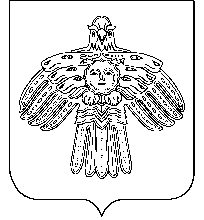 «Усть-Цильма»сикт овмöдчöминса муниципальнӧй юкӧнса СöветОб утверждении правил благоустройства территории сельского поселения «Усть-Цильма»